SUPORT PENTRU CABLURI –  ACCESORII T-CLIP Pozitionare optima a cablurilor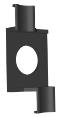 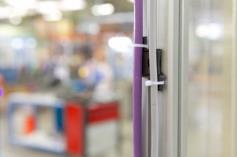 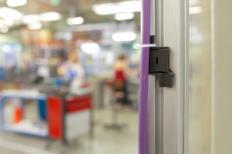 Detalii tehnice: Material: Poliamida (PA6)Potentialul de reciclare: 99,7% (mijloace speciale de reciclare) Operatie:Se fixeaza cu ajutorul unui T-Clip de 8 sau 10 mm (dimensiunea fantei structurii de aluminiu)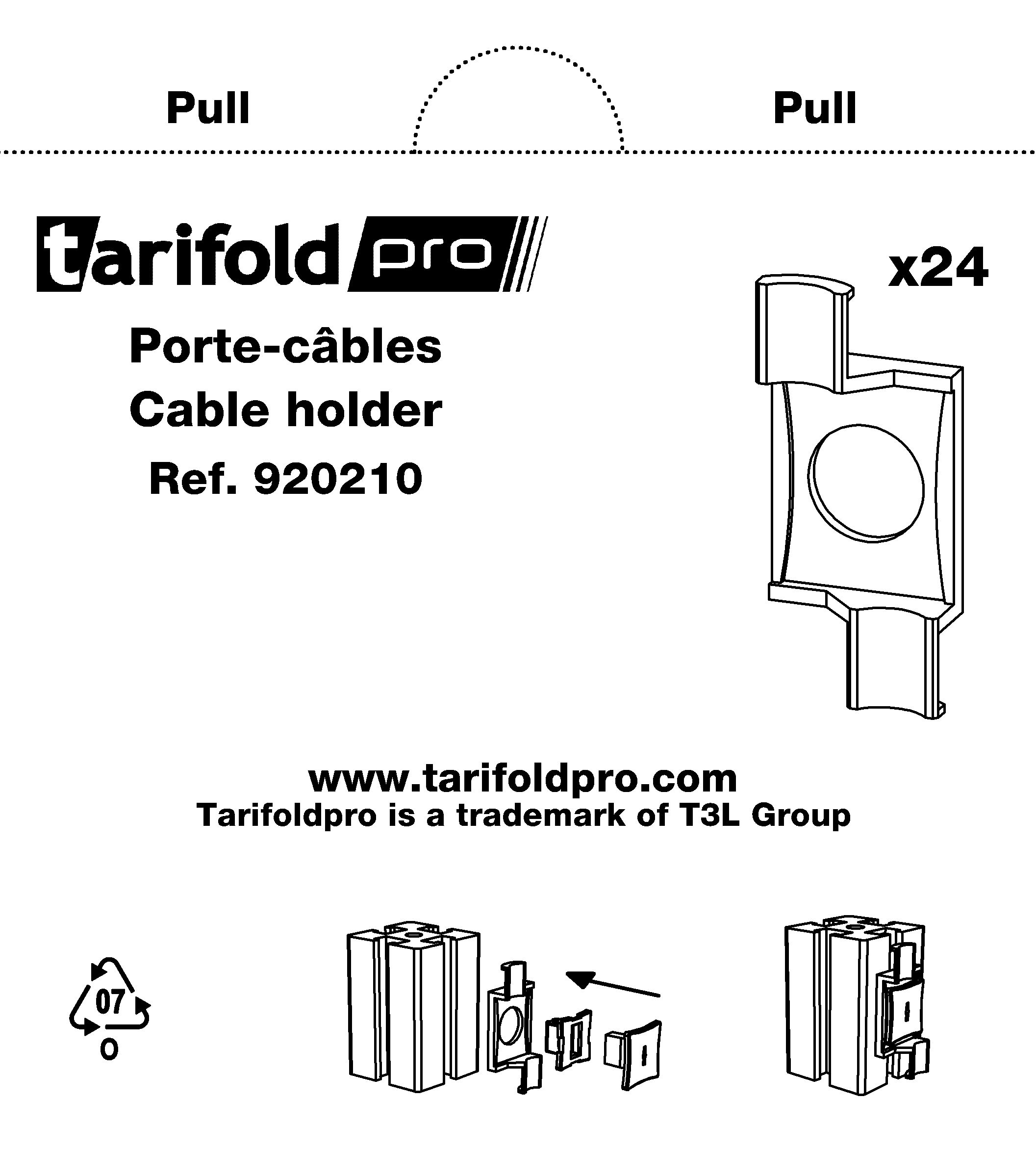 Caracteristici logistice: Ambalare:1  cutie de carton, imprimata cu o singura culoare, cu deschidere intr-o parte, cu informatii in limba engleza : 24 de unitati  Dimensiuni si greutate:1 suport pentru cabluri: 54 x 24 x 9 mm, 2,5 g1 cutie cu 24 suporti pentru cabluri: 90 x 90 x 60 mm, 85 gDescrierea produsului:Fixarea organizata a cablurilor de-a lungul profilelor din aluminiuSe poate fixa cu T-Clip oriunde pe structura de aluminiu. Beneficiile produsului:Usor si rapid: impreuna cu T-Clip, toate tipurile de cabluri pot fi ghidate si pozitionate de-a lungul profilelor (de exemplu in cadrul liniilor de productie, pe masini, etc.) ;Facilitate: cablurile pot fi fixate pe profilele din aluminiu chiar si intre pereti. Pozitionare corecta a cablurilor ;Stabil: functia anti-rotatie; Vandut intr-o cutie cu deschidere laterala pentru un acces usor si un bun management al stocului ;Fabricat in Franta.Puncte cheie:Suportul pentru cabluri poate fi folosit vertical sau orizontal NumeRéf.Imaginea produsuluiImaginea cutieiCodul EANPret net in € Cutie cu 24 suporti pentru cabluri920210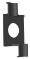 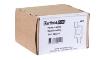 3377999202102